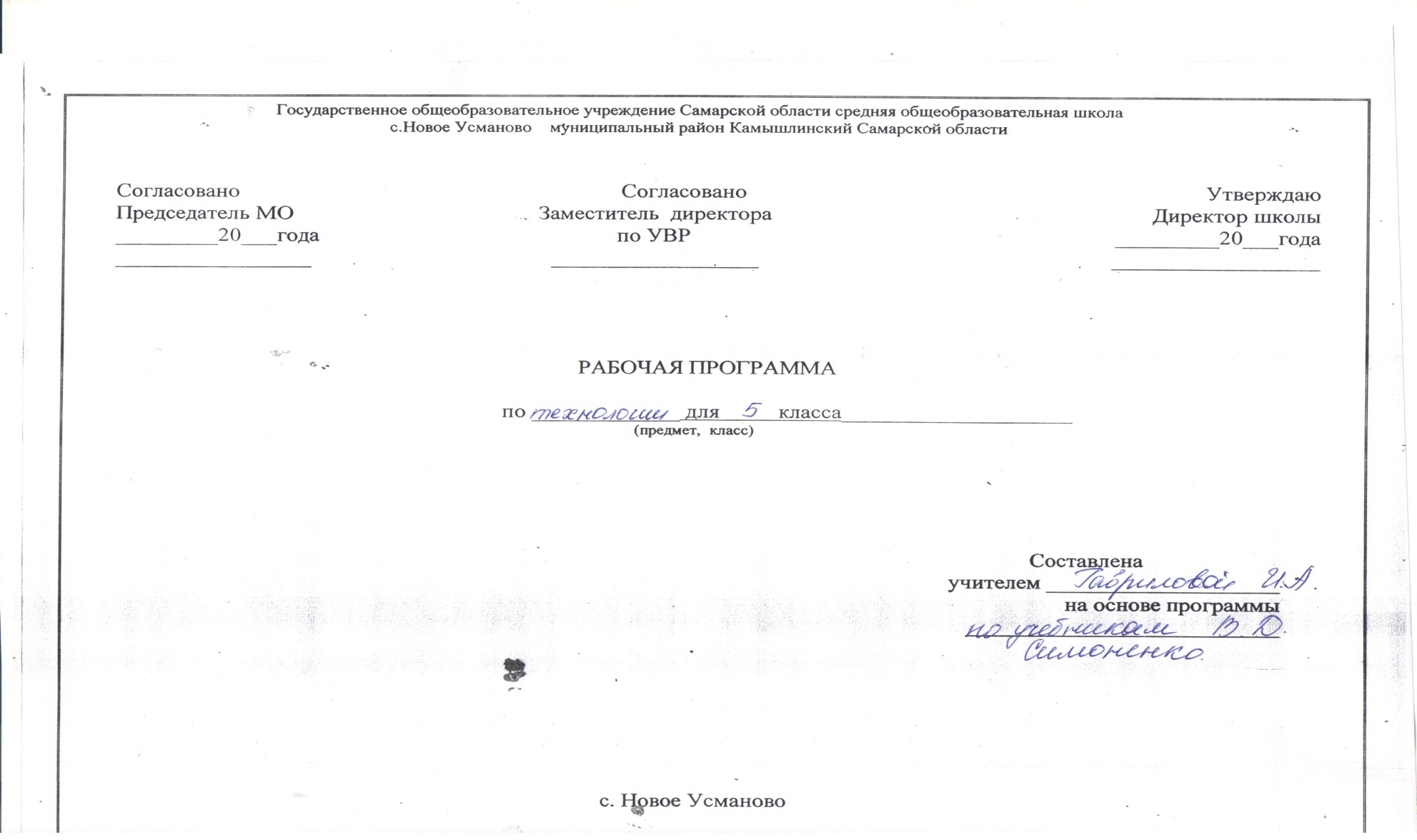 Пояснительная запискаРабочая программа по технологии, составлена на основе федерального государственного образовательного стандарта утвержденного приказом Министерства образования и науки Российской Федерации от 17 декабря 2019г. № 1897; примерной программы основного общего образования по технологии с учетом примерной программы по учебному предмету Технология: 5-8 классы / А.Т. Тищенко, Н.В.Синица.- М.: Вентана - Граф, 2019.-144с. Рабочая программа ориентирована на использование учебника: Технология 5 класс. Учебник для учащихся общеобразовательных учреждений./ В.Д.Симоненко, А.А.Электов, Б.А.Гончаров и др.- М.: Вентана - Граф, 2019.-160с.: ил.На изучение предмета «Технология» в 5 классе в учебном плане ГБОУ СОШ с.Новое Усманово отводится 34 часов в год из расчета 1 час в неделю на 34 учебных недель.Планируемые результаты освоения учебного предмета, курсаОбучение в основной школе является второй ступенью пропедевтического технологического образования. Одной из важнейших задач этой ступени является подготовка обучающихся к осознанному и ответственному выбору жизненного и профессионального пути. В результате обучающиеся должны научиться самостоятельно, формулировать цели и определять пути их достижения, использовать приобретенный в школе опыт деятельности в реальной жизни, за рамками учебного процесса.Изучение технологии в основной школе обеспечивает достижение личностных, метапредметных и предметных результатов:Личностными результатами освоения учащимися основной школы курса «Технология» являются:• формирование целостного мировоззрения, соответствующего современному уровню развития науки и общественной практики; проявление познавательных интересов и активности в данной области предметной технологической деятельности;• выражение желания учиться и трудиться в промышленном производстве для удовлетворения текущих и перспективных потребностей;• развитие трудолюбия и ответственности за качество своей деятельности;• овладение установками, нормами и правилами научной организации умственного и физического труда;• самооценка умственных и физических способностей для труда в различных сферах с позиций будущей социализации и стратификации;• становление самоопределения в выбранной сфере будущей профессиональной деятельности;• планирование образовательной и профессиональной карьеры;• осознание необходимости общественно полезного труда как условия безопасной и эффективной социализации;• бережное отношение к природным и хозяйственным ресурсам;• готовность к рациональному ведению домашнего хозяйства;• проявление технико-технологического и экономического мышления при организации своей деятельности;• самооценка готовности к предпринимательской деятельности в сфере технического труда.Метапредметными результатами освоения выпускниками основной школы курса «Технология» являются:• алгоритмизированное планирование процесса познавательно-трудовой деятельности;• определение адекватных имеющимся организационным и материально-техническим условиям способов решения учебной или трудовой задачи на основе заданных алгоритмов;• комбинирование известных алгоритмов технического и технологического творчества в ситуациях, не предполагающих стандартного применения одного из них;• проявление инновационного подхода к решению учебных и практических задач в процессе моделирования изделия или технологического процесса;• поиск новых решений возникшей технической или организационной проблемы;• самостоятельная организация и выполнение различных творческих работ по созданию технических изделий;• виртуальное и натурное моделирование технических объектов и технологических процессов;• приведение примеров, подбор аргументов, формулирование выводов по обоснованию технико-технологического и организационного решения; отражение в устной или письменной форме результатов своей деятельности;• выявление потребностей, проектирование и создание объектов, имеющих потребительную стоимость;• выбор для решения познавательных и коммуникативных задач различных источников информации, включая энциклопедии, словари, интернет-ресурсы и другие базы данных;• использование дополнительной информации при проектировании и создании объектов, имеющих личностную или общественно значимую потребительную стоимость;• согласование и координация совместной познавательно-трудовой деятельности с другими ее участниками;• объективное оценивание вклада своей познавательно-трудовой деятельности в решение общих задач коллектива;• оценивание своей познавательно-трудовой деятельности с точки зрения нравственных, правовых норм, эстетических ценностей по принятым в обществе и коллективе требованиям и принципам;• диагностика результатов познавательно-трудовой деятельности по принятым критериям и показателям;• обоснование путей и средств устранения ошибок или разрешения противоречий в выполняемых технологических процессах;• соблюдение норм и правил культуры труда в соответствии с технологической культурой производства;• соблюдение норм и правил безопасности познавательно-трудовой деятельности и созидательного труда.Предметными результатами освоения учащимися основной школы программы «Технология» являются:в познавательной сфере:• рациональное использование учебной и дополнительной технической и технологической информации для проектирования и создания объектов труда;• оценка технологических свойств сырья, материалов и областей их применения;• ориентация в имеющихся и возможных средствах и технологиях создания объектов труда;• владение алгоритмами и методами решения организационных и технико-технологических задач;• классификация видов и назначения методов получения и преобразования материалов, энергии, информации, объектов живой природы и социальной среды, а также соответствующих технологий промышленного производства;• распознавание видов, назначения материалов, инструментов и оборудования, применяемого в технологических процессах;• владение кодами и методами чтения и способами графического представления технической, технологической и инструктивной информации;• применение общенаучных знаний по предметам естественно-математического цикла в процессе подготовки и осуществления технологических процессов для обоснования и аргументации рациональности деятельности;• владение способами научной организации труда, формами деятельности, соответствующими культуре труда и технологической культуре производства;• применение элементов прикладной экономики при обосновании технологий и проектов.в трудовой сфере:• планирование технологического процесса и процесса труда;• оценка технологических свойств сырья, материалов и областей их применения;• ориентация в имеющихся и возможных средствах и технологиях создания объектов труда;• подбор инструментов и оборудования с учетом требований технологии и материально-энергетических ресурсов;• проектирование последовательности операций и составление операционной карты работ;• выполнение технологических операций с соблюдением установленных норм, стандартов и ограничений;• соблюдение норм и правил безопасности труда, пожарной безопасности, правил санитарии и гигиены;• соблюдение трудовой и технологической дисциплины;• обоснование критериев и показателей качества промежуточных и конечных результатов труда;• выбор и использование кодов, средств и видов представления технической и технологической информации и знаковых систем в соответствии с коммуникативной задачей, сферой и ситуацией общения;• подбор и применение инструментов, приборов и оборудования в технологических процессах с учетом областей их применения;• контроль промежуточных и конечных результатов труда по установленным критериям и показателям с использованием контрольных и измерительных инструментов;• выявление допущенных ошибок в процессе труда и обоснование способов их исправления;• документирование результатов труда и проектной деятельности;• расчет себестоимости продукта труда;• примерная экономическая оценка возможной прибыли с учетом сложившейся ситуации на рынке товаров и услуг.в мотивационной сфере:• оценивание своей способности и готовности к труду в конкретной предметной деятельности;• оценивание своей способности и готовности к предпринимательской деятельности;• выбор профиля технологической подготовки в старших классах полной средней школы или профессии в учреждениях начального профессионального или среднего специального обучения;• выраженная готовность к труду в сфере материального производства или сфере услуг;• согласование своих потребностей и требований с потребностями и требованиями других участников познавательно-трудовой деятельности;• осознание ответственности за качество результатов труда;• наличие экологической культуры при обосновании объекта труда и выполнении работ;• стремление к экономии и бережливости в расходовании времени, материалов, денежных средств и труда.в эстетической сфере:• овладение методами эстетического оформления изделий, обеспечение сохранности продуктов труда, дизайнерского проектирования изделий;• умение выражать себя в доступных видах и формах художественно-прикладного творчества; художественное оформление объекта труда и оптимальное планирование работ;• разработка варианта рекламы выполненного объекта или результатов труда;• эстетическое и рациональное оснащение рабочего места с учетом требований эргономики и научной организации труда;• рациональный выбор рабочего костюма и опрятное содержание рабочей одежды.в коммуникативной сфере:• знания о конструктивном взаимодействии людей с разными убеждениями, культурными ценностями и социальным положением;• умение использовать современные средства связи и коммуникации для поиска необходимой учебной и социальной информации;• умение работать в коллективе при выполнении практических и проектных работ, с учетом общности интересов и возможностей всех участников трудового коллектива;• умение публично отстаивать свою точку зрения, выполнять презентацию и защиту проекта изделия, продукта труда или услуги.в физиолого-психологической сфере:• развитие моторики и координации движений рук при работе с ручными инструментами и выполнении операций с помощью машин и механизмов;• достижение необходимой точности движений при выполнении различных технологических операций;• соблюдение требуемой величины усилия, прикладываемого к инструменту, с учетом технологических требований;• сочетание образного и логического мышления в процессе проектной деятельности.Планируемые результаты освоения учебной программы.Раздел «Электротехника»ученик научится:разбираться в адаптированной для школьников технико-технологической информации по электротехнике и ориентироваться в электрических схемах, которые применяются при разработке, создании и эксплуатации электрифицированных приборов и аппаратов, составлять простые электрические схемы цепей бытовых устройств и моделей;осуществлять технологические процессы сборки или ремонта объектов, содержащих электрические цепи, с учетом необходимости экономии электрической энергии.ученик получит возможность научиться:составлять электрические схемы, которые применяются при разработке электроустановок, создании и эксплуатации электрифицированных приборов и аппаратов, используя дополнительные источники информации (включая Интернет): осуществлять процессы сборки, регулировки или ремонта объектов, содержащих электрические цепи с элементами электроники.Раздел «Современное производство и профессиональное самоопределение»Выпускник научится:планировать варианты личной профессиональной карьеры и путей получения профессионального образования на основе соотнесения своих интересов и возможностей с содержанием и условиями труда по массовым профессиям и их востребованностью на региональном рынке труда.Выпускник получит возможность научиться:планировать профессиональную карьеру;рационально выбирать пути продолжения образования или трудоустройства;ориентироваться в информации по трудоустройству и продолжению образования;оценивать свои возможности и возможности своей семьи для предпринимательскойдеятельности.Раздел «Технологии исследовательской, опытнической и проектной деятельности»Выпускник научится:• планировать и выполнять учебные технологические проекты: выявлять и формулировать проблему; обосновывать цель проекта, конструкцию изделия, сущность итогового продукта или желаемого результата; планировать этапы выполнения работ; составлять технологическую карту изготовления изделия; выбирать средства реализации замысла; осуществлять технологический процесс; контролировать ход и результаты выполнения проекта;• представлять результаты выполненного проекта: пользоваться основными видами проектной документации; готовить пояснительную записку к проекту; оформлять проектные материалы; представлять проект к защите.Выпускник получит возможность научиться:• организовывать и осуществлять проектную деятельность на основе установленных норм и стандартов, поиска новых технологических решений; планировать и организовывать технологический процесс с учётом имеющихся ресурсов и условий;• осуществлять презентацию, экономическую и экологическую оценку проекта, давать примерную оценку стоимости произведённого продукта как товара на рынке; разрабатывать вариант рекламы для продукта труда.Содержание учебного предметаРаздел 1 «Технологии домашнего хозяйства»(10 часов)Тема № 1 «Эстетика и экология жилища» (2 часа)Теоретические сведения. Характеристика основных элементов систем энергоснабжения, теплоснабжения, водопровода и канализации в городском и сельском (дачном) домах. Правила их эксплуатации. Современные системы фильтрации воды. Система безопасности жилища.Лабораторно-практические и практические работы. Ознакомление с приточно-вытяжной естественной вентиляцией в помещении.Ознакомление с системой фильтрации воды (на лабораторном стенде).Изучение конструкции водопроводных смесителей.Тема № 2 «Бюджет семьи (4 часа)Теоретические сведения. Источники семейных доходов и бюджет семьи. Способы выявления потребностей семьи. Минимальные и оптимальные потребности. Потребительская корзина одного человека и семьи.Технология построения семейного бюджета. Доходы и расходы семьи. Рациональное планирование расходов на основе актуальных потребностей семьи.Технология совершения покупок. Потребительские качества товаров и услуг. Правила поведения при совершении покупки. Способы защиты прав потребителей.Технология ведения бизнеса. Оценка возможностей предпринимательской деятельности для пополнения семейного бюджета. Выбор возможного объекта или услуги для предпринимательской деятельности на основе анализа потребностей местного населения и рынка потребительских товаров.Практические работы. Оценка имеющихся и возможных источников доходов семьи. Анализ потребностей членов семьи. Планирование недельных, месячных и годовых расходов семьи с учетом ее состава. Изучение цен на рынке товаров и услуг в целях минимизации расходов в бюджете семьи.Анализ качества и потребительских свойств товаров. Выбор способа совершения покупки. Изучение отдельных положений законодательства по правам потребителей.Планирование возможной индивидуальной трудовой деятельности: обоснование объектов и услуг, примерная оценка доходности предприятия.Тема № 2 «Технологии ремонта элементов систем водоснабжения и канализации» (2часа)Теоретические сведения. Схемы горячего и холодного водоснабжения в многоэтажном доме. Система канализации в доме. Мусоропроводы и мусоросборники.Водопровод и канализация: типичные неисправности и простейший ремонт. Способы монтажа кранов, вентилей и смесителей. Устройство сливных бачков различных типов. Приемы работы с инструментами и приспособлениями для санитарно-технических работ.Утилизация сточных вод системы водоснабжения и канализации. Экологические проблемы, связанные с их утилизацией.Профессии, связанные с выполнением санитарно-технических работ.Лабораторно-практические и практические работы. Ознакомление со схемой системы водоснабжения и канализации в школе и дома. Изучение конструкции типового смывного бачка (на учебном стенде). Изготовление троса для чистки канализационных труб.Разборка и сборка запорных устройств системы водоснабжения со сменными буксами (на лабораторном стенде).Раздел 2. Электротехника (12 часов)Тема № 1 «Электромонтажные и сборочные технологии» (4 часа)Теоретические сведения. Общее понятие об электрическом токе, о силе тока, напряжении и сопротивлении. Виды источников тока и приемников электрической энергии. Условные графические изображения на электрических схемах.Понятие об электрической цепи и ее принципиальной схеме. Виды проводов. Инструменты для электромонтажных работ. Приемы монтажа и соединений установочных проводов и установочных изделий. Правила безопасной работы с электроустановками, при выполнении электромонтажных работ. Профессии, связанные с выполнением электромонтажных и наладочных работ.Лабораторно-практические и практические работы. Чтение простой электрической схемы. Сборка электрической цепи из деталей конструктора с гальваническим источником тока. Исследование работы цепи при различных вариантах ее сборки.Электромонтажные работы: ознакомление с видами электромонтажных инструментов и приемами их использования; выполнение упражнений по механическому оконцеванию, соединению и ответвлению проводов.Изготовление удлинителя. Использование пробника для поиска обрыва в простых электрических цепях.Тема № 2 «Электротехнические устройства с элементами автоматики» (4часа)Теоретические сведения. Принципы работы и способы подключения плавких и автоматических предохранителей. Схема квартирной электропроводки. Подключение бытовых приемников электрической энергии.Работа счетчика электрической энергии. Способы определения расхода и стоимости электрической энергии. Возможность одновременного включения нескольких бытовых приборов в сеть с учетом их мощности. Пути экономии электрической энергии.Понятие о преобразовании неэлектрических величин в электрические сигналы. Виды датчиков (механические, контактные, реостат), биметаллические реле. Понятие об автоматическом контроле и о регулировании. Виды и назначение автоматических устройств. Элементы автоматики в бытовых электротехнических устройствах. Простейшие схемы устройств автоматики.Влияние электротехнических и электронных приборов на окружающую среду и здоровье человека. Правила безопасной работы с электроустановками и при выполнении электромонтажных работ.Профессии, связанные с производством, эксплуатацией и обслуживанием электротехнических и электронных устройств.Лабораторно-практические и практические работы. Изучение схем квартирной электропроводки. Сборка модели квартирной проводки с использованием типовых аппаратов коммутации и защиты.Сборка и испытание модели автоматической сигнализации (из деталей электроконструктора).Тема № 3 « Бытовые электроприборы» (4 часа)Теоретические сведения. Применение электрической энергии в промышленности, на транспорте и в быту.Электроосветительные и электронагревательные приборы, их безопасная эксплуатация. Характеристики бытовых приборов по их мощности и рабочему напряжению. Виды электронагревательных приборов. Пути экономии электрической энергии в быту.Технические характеристики ламп накаливания и люминесцентных энергосберегающих ламп. Их преимущества, недостатки и особенности эксплуатации.Общие сведения о бытовых микроволновых печах, об их устройстве и о правилах эксплуатации. Общие сведения о принципе работы, видах и правилах эксплуатации бытовых холодильников и стиральных машин.Цифровые приборы. Правила безопасного пользования бытовыми электроприборами.Лабораторно-практические и практические работы. Оценка допустимой суммарной мощности электроприборов, подключаемых к одной розетке и в квартирной (домовой) сети. Исследование соотношения потребляемой мощности и силы света различных ламп.Раздел 3 «Современное производство и профессиональное самоопределение»(4 часа)Тема № 1 « Сферы производства и разделение труда» (2 часа)Теоретические сведения. Сферы и отрасли современного производства. Основные составляющие производства. Основные структурные подразделения производственного предприятия.Влияние техники и технологий на виды, содержание и уровень квалификации труда. Уровни квалификации и уровни образования. Факторы, влияющие на уровень оплаты труда.Понятие о профессии, специальности, квалификации и компетентности работника.Лабораторно-практические и практические работы. Ознакомление с деятельностью производственного предприятия.Анализ структуры предприятия и профессионального разделения труда.Тема № 2 « Профессиональное образование и профессиональная карьера» (2 часа)Теоретические сведения. Роль профессии в жизни человека. Виды массовых профессий сферы индустриального производства и сервиса в регионе. Региональный рынок труда и его конъюнктура. Специальность, производительность и оплата труда.Классификация профессий. Внутренний мир человека и профессиональное самоопределение. Профессиональные интересы, склонности и способности. Диагностика и самодиагностика профессиональной пригодности к выбранному виду профессиональной деятельности. Мотивы и ценностные ориентации самоопределения.Источники получения информации о профессиях, путях и об уровнях профессионального образования. Профессиограмма и психограмма профессии. Выбор по справочнику профессионального учебного заведения, характеристика условий поступления в него и обучения там. Возможности построения карьеры в профессиональной деятельности.Здоровье и выбор профессии.Лабораторно-практические и практические работы. Ознакомление по Единому тарифноквалификационному справочнику с массовыми профессиями. Ознакомление с профессиограммами массовых для региона профессий. Анализ предложений работодателей на региональном рынке труда.Поиск информации в различных источниках, включая Интернет, о возможностях получения профессионального образования. Диагностика склонностей и качеств личности. Построение планов профессионального образования и трудоустройства. Составление плана физической подготовки к предполагаемой профессии.Раздел 4. Технологии исследовательской и опытнической деятельности(8 часов)Тема «Исследовательская и созидательная деятельность» (8 часов)Теоретические сведения. Проектирование как сфера профессиональной деятельности. Последовательность проектирования. Банк идей. Реализация проекта. Оценка проекта.Практические работы. Обоснование темы творческого проекта. Поиск и изучение информации по проблеме, формирование базы данных.Разработка нескольких вариантов решения проблемы, выбор лучшего варианта и подготовка необходимой документации.Выполнение проекта и анализ результатов работы. Оформление пояснительной записки и проведение презентации с помощью ПК.Варианты творческих проектов: «Семейный бюджет», «Бизнес-план семейного предприятия», «Дом будущего», «Мой профессиональный выбор» и др.                                          Тематическое планирование 5 классПоурочное календарное планирование ( 5 класс)Учебная программа по технологии  в 6 классах.Данная учебная программа составлена на основе программы «Технология. Трудовое обучение» рекомендованной Департаментом общего среднего образования Министерства образования Российской Федерации, М.: Просвещение, 2007г. Авторы программы: В.Д.Симоненко, Ю.Л.Хотунцев.Целями образовательной области «Технология» в основной школе являются: формирование у школьников технико-технологической грамотности, технологической культуры, культуры труда и прикладной творческой деятельности, социально-трудовая адаптация обучащихся на основе профессионального самоопределения.Для проведения занятий по образовательной области «Технология» Базисным учебным планом общеобразовательных учреждений на федеральном уровне в 6 классах еженедельно отводятся два часа учебных занятий при продолжительности учебного года 34 недели. В 6 классе из общего времени 15 % (12 часов) отводится для изучения регионального компонента содержания.  Базовыми для программы являются разделы «Создание изделий из текстильных и поделочных материалов», «Основы проектирования». Программа включает в себя также раздел «Технологии ведения дома».В примерную программу внесены следующие изменения:Изменена последовательность изучения разделов программы: 1«Создание изделий из текстильных и поделочных материалов», 2) «Основы проектирования», 3) “Творческие, проектные работы»,  4) “Технологии ведения дома”. Каждый раздел программы включает в себя основные теоретические сведения, практические работы и рекомендуемые объекты труда. Содержание обучения по направлению «обслуживающий труд» в 6 классе:Технология обработки ткани .Культура дома.Техника (элементы машиноведения).Художественная обработка материалов.Основы проектирования.Основные разделы:Введение – 1 часСоздание изделий из текстильных и поделочных материалов – 29 часовМатериаловедение  - 1Рукоделие. Лоскутная пластика – 2Техника (элементы машиноведения) - 1Технология выполнения машинных швов - 2Конструирование и моделирование - 7Технология    изготовления  изделия – 16 Культура дома – 4 часаИтого 34 часа. Лабораторно-практические работы:№ 1 – Изучение свойств шерстяных и шёлковых тканей.№ 2 – Разработка модели юбки.Учебно-методическое обеспечение программы:-«Технология. 6 класс» В.Д.Симоненко, М: «Просвещение»,2002г.-«Технология обработки  ткани 6кл.» В.Н.Чернякова, М:     «Просвещение», 1998г. -«Методика обучения технологии. 5-9 классы» А.К.Бешенков, Москва: Дрофа, 2004г.-Метод проектов в технологическом образовании школьников. И.А.Сасова. Москва: «Вентага-Граф, 2003г.- В.М.Казакевич. Оценка качества подготовки выпускников основной школы по технологии.М.: Дрофа, 2000- А.В.Марченко. Итоговая аттестация выпускников. Технология. М.: Просвещение, 2002Тематический планСодержание программы.Введение (1 час).	Содержание и задачи курса. Инструктаж по правилам безопасности труда. Получение шерстяных и шёлковых тканей.Создание изделий из текстильных и поделочных  материалов (31 час).Элементы материаловедения (1 час).Основные теоретические сведенияКраткие сведения о тканях из волокон животного происхождения (шерсть, шёлк), отрицательные и положительные качества, физико – механические, гигиенические, эксплуатационные свойства, применение и уход за изделиями из этих тканей.Практические работыИзучение свойств  шерстяных и шёлковых тканей.Объекты труда.Образцы ткани.Рукоделие. Лоскутная пластика.  (2 часа)Основные теоретические сведения	История создания изделий из лоскута. Понятия об орнаменте, симметрии и асимметрии в композиции. Пэчворк (лоскутное шитье) и мода. Инструменты и материалы. Подготовка к работе.Практические работы	Изготовление панно в технике лоскутной пластики.Объекты труда.	Укладка с инструментами. Лоскуты ткани.Элементы машиноведения (1час).Основные теоретические сведенияНеполадки в работе швейной машины, вызываемые дефектами машинной иглы или ее установкой. Регулировка машинной строчки и замена иглы швейной машины.Практические работыРабота на швейной машинеОбъекты труда.Швейная машина. Технология выполнения машинных швов (2 часа).Основные теоретические сведения	Отработка приёмов работы на швейной машине, технология выполнения двойного шва, назначение двойного шва и области применения.Практические работы	Выполнение двойного шва.Объекты  труда.Инструкционная карта. Укладка с инструментами. Лоскуты ткани.Конструирование и моделирование швейных изделий (7 часов).Основные теоретические сведения	Юбка как элемент русского национального костюма. Снятие мерок для поясных изделий. Построение чертежей юбок (прямой, клиньевой, конической), моделирование юбки, расчёт количества ткани на изделие.Практические работы	Измерение фигуры человека, расчёт конструкций и построение юбок.Объекты труда.Сантиметровая лента, линейка закройщика.Технология изготовления швейных изделий (16 часов)Основные теоретические сведения	Экономичная раскладка выкройки на ткани. Правила раскладки деталей на ткани с рисунком в клетку и полоску. Способы прокладывания контурных и контрольных линий и точек. Обработка деталей кроя. Скалывание и сметывание деталей кроя. Правила проведения примерки. Дефекты посадки юбки и их причины. Способы исправления выявленных дефектов. Особенности влажно-тепловой обработки шерстяных и шелковых тканей. Правила ТБ ВТО. Правила контроля и проверки качестваПрактические работы	 Разработка модели юбки, изготовление и оформление выкроек, экономичная раскладка выкроек на ткани, обработка деталей кроя.Объекты труда.Чертёж и выкройка юбки. Детали кроя.Культура дома (4 часа)Основные теоретические сведения	Изготовление и ремонт белья, уход за одеждой, ремонт одежды, выбор фурнитуры и её замена, ремонт распоровшихся швов.Практические работы: ремонт износившегося низа изделия, изготовление образцов пришивания фурнитуры, ремонт распоровшегося стачного шва.Объект труда. Укладка с инструментами, фурнитура.№п\пДата прове-денияДата прове-денияКол-во часовТема урокаТип урокаЭлементы содержанияТребования к уровню подготовки учащихся№п\пПо плануФакти-ческиКол-во часовТема урокаТип урокаЭлементы содержанияТребования к уровню подготовки учащихся1.2Осенние работы в овощеводстве.Комбини-рованныйОсенняя обработка почвы. Уборка урожая. Условия хранения овощей.Знать\понимать:-  способы осенней обработ-ки почвы;- способы уборки урожая;- условия хранения овощей.2.2Пр.работа «Уборка и учет урожая столовой свеклы.»Практи-кумПолучение инвентаря.Уборка урожая.Знать\понимать:- Т.Б.- способы уборки столовой свеклы.3.2Отбор семенников дву-летних овощных культур и закладка на их хранение.Комбини-рованныйСеменники и маточники. Отбор семенников и маточников. Сроки созре-вания семян. Условия хранения семян. Знать\понимать:- сроки  созревания семенников;- условия хранения семян.4.2Пр.работа «Сбор семян овощных культур и закладка их на хранение»Практи-кум1.Сбор семян столовй свеклы.2. сбор семян моркови.3. сбор семян лука.Знать\понимать:- Т.Б.- уметь определять по внешнему виду семена овощных культур.5.2Значение овощеводства. Краткая характеристика основных овощных культур.Изучение нового материалаОвощеводство-отрасль растениеводства. Разделе-ние овощных культур по продолжительности жизни. Классификация овощных растений по  характеру получаемого продукта. Профессии, связанные с овощеводством.Знать\понимать:-  основные овощные культуры;- однролетние, двулетние и многолетние овощные растения;- классификации овощей по характеру получаемого продукта6.2Характеристика почвИзучение нового материалаПлодородие почв. Составные части почвы. Перегной и гумус. Классификация почв.Знать\понимать:- отличия почв по составу;- от чего зависит плодородие почв;- способы повышения плодородия.7.2Пр.работа «Осенняя обработка почвы под овощные культуры»Практи-кумПолучение инвентаря.Вскапывание делянок.Знать\понимать:- Т.Б.- глубину вскапывания.8.2Севообороты.Изучение нового материалаСевообороты. Размещение овощных культур на полях овощного севооборота.Знать\понимать:- восстановление плодородия почв;- необходимость соблюдения севооборотов.9.2Высадка семенников в грунт.Изучение нового материалаПодготовка семенников к посадке. Проращивание. Высадка семенников. Знать\понимать:10.2Пр.работа «Высадка семенников столовой свеклы и моркови.»Практи-кумПолучение инвентаря.Высадка семенников.Уборка инвентаря.Знать\понимать:- Т.Б.- агротехнические приемы высадки семенников;-11.2Защита культурных растений от сорняков.Изучение нового материалаБорьба с сорняками. Способы размножения сорняков. Применение гербицидов.Знать\понимать:- меры борьбы с сорняками;- способы размножения сорняков.12.2Защита культурных растений от вредителей.Изучение нового материалаМетоды борьбы с вредите-лями: агротехнические, биологические, химичес-кие. Применение настоев трав.Знать\понимать:- методы борьбы с вредителями;- использование имаго.13.2Значение полеводства. Краткая характеристика важнейших полевых культур.Изучение нового материалаПолеводство-важнейшая отрасль растениеводства. Профессии, связанные с полеводством: агрономы, агрохимики, механизаторы, льноводы¸свекловоды и др.Знать\понимать:- основные полевые куль-туры;- специалисты, занимаю-щиеся полеводством.14.2Посев полевых культур.Изучение нового материалаВнесение удобрений при посеве. Глубина заделки семян полевых культур. Сроки посевов.Знать\понимать:- нормы внесенния удобре-ний при посеве полевых культур;- глубину заделки семян основных полевых культур.15.2Пр.работа «Посев яровых полевых культур»Практи-кумПолучение инвентаря.Посев полевых культур.Знать\понимать:- глубину заделки семян полевых культур;- сроки посева.16.2Рыхление почвы, борьба с сорняками.Изучение нового материалаСпособы рыхления почвы. Культивация. Междуряд-ные обработки.Знать\понимать:-  способы рыхления почв;- глубина обработки почвы.17.2Поливы и подкормки.Изучение нового материалаСпособы полива. Подкор-мки. Нормы внесения подкормок. Удобрения для подкормок.Знать\понимать:- капельный полив;- полив совместимый с подкормкой;- органические настои. № занятияТемаКол-во часовДатаСодержаниеСодержаниеПланируемый результат и уровень усвоения№ занятияТемаКол-во часовДататеоретические сведенияпрактические работыПланируемый результат и уровень усвоенияВведение11.Введение. Инструктаж по правилам техники безопасности.1Содержание и задачи курса. Экологические проблемы природы, общества, человека. Способы их разрешения. Инструктаж по правилам безопасности труда.Знать: правила техники безопасностиУметь: применять ПТБ во время работы в швейной мастерской.Создание изделий из текстильных и поделочных материалов31Элементы материаловедения72.Основные сведения о тканях.1Классификация текстильных волокон. Натуральные текстильные волокна, их строение, химический состав и физико-механические свойства. Знать: классификацию текстильных волокон; виды сырья для производства волокон; этапы производства; свойства волокон.Уметь: применять ткани из растительных волокон в швейных изделиях.3.Элементы материаловедения1Изготовление нитей и тканей в условиях прядильного и ткацкого производства. Краткие сведения о прядильных машинах. Основная и уточная нити в ткани, их свойства.Знать: последовательность изготовления тканей в условиях прядильного производства.Уметь: определить основную и уточную нити.4. Л/п работа № 1 «Определение в   тканях направления нитей основы и утка».1Определения направления в ткани нитей основы и утка.Знать: свойства нитей основы и уткаУметь: распознать в ткани направление основной и уточной нити.5. Строение тканей, ткацкие переплетения.1Понятие «ткацкое переплетение», разновидности ткацких переплетений. Полотняное переплетение. Лицевая и изнаночная сторона ткани.Знать: определение «ткацкое переплетение», «основное и уточное перекрытие»Уметь: определять в тканях характер переплетения.6. Л/п работа № 2 «Изготовление образца полотняного переплетения».1Изготовление образца полотняного переплетения.Знать: особенности полотняного переплетенияУметь: изготовить полотняное переплетение7.Ткани из натуральных растительных волокон.1Свойства тканей из натуральных растительных волокон: физико-механические, гигиенические, технологические, эксплуатационные. Ткани, используемые для изготовления рабочей одежды. Краткие сведения об ассортименте хлопчатобумажных и льняных тканей. Знакомство с профессиями текстильной промышленности.Знать: основные свойства тканей  из натуральных растительных волоконУметь: определять ткани растительного происхождения.8.  Л/п работа № 3 «Определение свойств х/б и льняных тканей».1Определение свойств х/б и льняных тканей.Знать: свойства х/б и льняных тканейУметь: определять вид ткани по их свойствамТехнология выполнения ручных швов.29. Ручные стежки и строчки.1Прямые стежки. Строчки, выполняемые прямыми стежками: сметочная, копировальная. Обмёточная строчка.  Шов, строчка, стежок, длина стежка, ширина шва. Правила безопасной работы с колющими и режущими инструментамиЗнать: назначение прямых стежков и строчек, определения «шов», «стежок», «строчка»Уметь: применять ПТБ с колющими и режущими инструментами во время работы.10.ПТБ при ручных работах. Выполнение ручных швов.1Выполнение ручных стежков, строчек и швов с учетом правил безопасной работыЗнать: технологию изготовления ручных швовУметь: выполнять смёточную, копировальную и обмёточную строчки.Элементы машиноведения.711.Бытовая швейная машина. Устройство и принцип работы.1Роль техники и технологий в современном обществе. Виды машин, применяемых в швейной промышленности. Бытовая универсальная швейная машина. Технические характеристики. Назначение узлов универсальной швейной машины. Организация трудового процесса. Безопасные приемы труда. Подготовка и оснащение рабочего места для выполнения машинных работ. правила подготовки универсальной швейной машины к работе.Знать: назначение, устройство и принцип работы бытовой швейной машиныУметь: применить швейную машину по назначению.12. Правила заправки верхней нити. 1Заправка верхней нити швейной машины.Знать: последовательность заправки верхней нити швейной машиныУметь: заправлять верхнюю нить в швейную машину13.Правила заправки нижней нити.1Заправка нижней нити швейной машины. Намотка нитки на шпульку.Знать: последовательность заправки нижней нити швейной машиныУметь: заправлять нижнюю нить в швейную машину14.Подготовка швейной машины к работе. 1Организация рабочего места для выполнения машинных работ. Правила подготовки универсальной швейной машины к работе.Знать: приёмы и последовательность подготовки швейной машины к работеУметь: готовить швейную машину к работе15. Работа на швейной машине.1Формирование первоначальных навыков работы на швейной машине: выполнение машинных строчек (по прямой, по кривой, с поворотом на определенный угол с подъемом прижимной лапки). Регулировка длины стежка.Знать: правила заправки верхней и нижней нити швейной машины, последовательность подготовки швейной машины к работеУметь: выполнять простейшие операции на швейной машине16.Машинные швы. Технология выполнения стачного шва. Выполнение стачного шва.1Стачные швы, назначение, технология изготовления.Выполнение стачного шва с учётом правил безопасности труда.Знать: назначение, применение, технологию изготовления стачного шваУметь: выполнять стачной шов17.Технология выполнения шва в подгибку. Выполнение шва в подгибку с закрытым срезом.1Краевые швы, назначение, технология изготовления шва в подгибку.Выполнение шва в подгибку с закрытым срезом с учётом правил безопасности труда.Знать: назначение, применение, технологию изготовления шва в подгибкуУметь: выполнять шов в подгибкуКонструирование и художественное моделирование женской одежды.318.Правила снятия мерок. Измерение фигуры человека.1Рабочая одежда. Фартуки в национальном костюме. Фигура человека и ее измерение. Основные точки и линии измерения. Правила снятия мерок, необходимых для построения чертежа фартука.Снятие мерок и запись результатов измеренийЗнать: историю фартука в национальном костюме, условное обозначение мерок, правила снятия мерокУметь: измерять мерки, необходимые для построения чертежа фартука19.Построение инструкционной карты последовательности изготовления чертежа фартука с нагрудником.1Понятие «конструирование». Расчетные формулы. Алгоритм построения чертежа фартука.Выполнение расчётов для построения чертежа фартука с нагрудником.Знать: алгоритм построения чертежа фартукаУметь: производить расчёты для построения чертежа фартука20.Построение чертежа фартука с нагрудником в М 1:4.1Построение чертежа фартука в М1:4Знать: технические требования к чертежамУметь: строить чертёж фартука с нагрудникомТехнология изготовления швейных изделий1221.Творческий проект «Фартук». Изготовление выкроек.1Понятие «проект». Последовательность выполнения проекта. Определение потребности, выбор темы проекта. Перечень критериев изделия. Банк первоначальных идей.Построение чертежа фартука в М1:1Знать: определение «творческий проект», этапы проектаУметь: строить чертёж фартука с нагрудником  в натуральную величину22.Подготовка ткани к раскрою. 1Подготовка ткани к раскрою. Раскладка выкройки на ткани с учетом припусков на швы. Способы раскладки выкройки в зависимости от ширины ткани. Экономная раскладка выкройки фартука на ткани и раскрой.Знать: порядок подготовки ткани к раскрою, декатирование, способы раскладки выкройки на тканиУметь: экономично производить раскладку выкроек на ткани23.Инструктаж по ПТБ. Раскрой спецодежды.1Инструменты и приспособления для раскроя. Обмеловка. Раскрой ткани.Экономная раскладка выкройки фартука на ткани и раскрой.Знать: приёмы раскрояУметь: произвести грамотный раскрой изделия24.Подготовка деталей кроя к обработке. 1Способы переноса контурных и контрольных линий выкройки на ткань.Прокладывание контурных и контрольных линий и точек на деталях кроя.Знать: способы переноса контрольных линий и знаковУметь: прокладывать копировальную строчку25.Технология обработки нижней части фартука.1Зависимость ширины шва от строения и свойств материалов, а также от модели изделия. Выбор наиболее рационального способа обработки срезов для данного вида ткани с учетом их свойств. Способы распускания швов.Обработка нижнего и боковых срезов фартукаЗнать: способы обработки срезов, способы распускания швовУметь: обработать нижний и боковой срез фартука швом в подгибку26.Обработка накладного кармана и соединение его с нижней частью фартука.2Назначение карманов. Виды накладных карманов. Процесс обработки накладных карманов. Способы обработки простого накладного кармана.Обработка накладного кармана (табл.12). Соединение кармана с нижней частью фартука (табл.13)Знать: назначение и виды карманов, процесс обработки накладного карманаУметь: обработать накладной карман 27.Технология обработки бретелей. 2Способы обработки бретелей.Обработка бретелей фартука (таб.14)Знать: способы обработки бретелейУметь: обрабатывать бретели28.Обработка срезов нагрудников. 1Способы обработки срезов нагрудника.Соединение нагрудника с бретелями (таб.16)Знать: способы обработки срезов нагрудникаУметь: обрабатывать срезы нагрудника и соединять его с бретелями29.Обработка пояса.1Способы подготовки верхнего среза фартука к обработке. Технология обработки пояса фартука.Обработка верхнего среза фартука (рис.27, 28). Обработка пояса (табл. 15).Знать: технологию обработки поясаУметь: обработать пояс30.Соединение деталей фартука.1Технология соединения деталей фартука. Влажно-тепловая обработка и ее значение при изготовлении швейных изделий. Оборудование рабочего места для ВТО. Терминология ВТО. Приемы ВТО. Правила техники безопасности при выполнении влажно-тепловых работ. Контроль качества готового изделия.Соединение деталей фартука. ВТО изделия.Знать: технологию соединения деталей фартука, приёмы влажно – тепловой обработкиУметь: владеть приёмами ВТО31.Виды отделки изделий. 1Особенности отделки изделия фартук, разновидности отделки.Окончательная отделка изделия.Знать: особенности отделки (отбеливание, крашение, окончательная отделка)Уметь: украсить изделие аппликацией32.Защита творческих проектов.1Алгоритм оценивания проекта.Подготовка к защите, Оформление документации. Презентация изделия (защита).Знать: последовательность выполнения работыУметь: применять изученное на практике, применять собственные идеиРазделы и темывсего часовв том числев том числеФорма контроляРазделы и темывсего часовтеоретич.практич.Форма контроляВведение. 110Введение. Инструктаж по правилам техники безопасности. 110Проверочная работаСоздание изделий из текстильных и поделочных материалов29920Элементы материаловедения10,50,5Выполнение заданий по карточкамРукоделие. Лоскутная пластика20,51,5Практическая работаЭлементы машиноведения 10,50,5Терминологический диктант, проверочная работа, выполнение тестовых заданийТехнология выполнения машинных швов211Практическая работаКонструирование и моделирование швейных изделий72,54,5Проверочная работа, выполнение тестовых заданийТехнология изготовления швейных изделий16412Терминологический диктант, выполнение тестовых заданий, выполнение практических заданий. Защита творческий работКультура дома.422Проверочные работыИтого341122